処遇改善加算（Ⅲ）の算定要件チェックシート１　処遇改善加算（Ⅲ）を算定する場合(1)キャリアパス要件Ⅰ(2)キャリアパス要件Ⅱ　　　　　　　(3)加算（Ⅲ）の職場環境等要件　　　必ず満たすこと(1)か(2)のどちらかを選択し、選択した要件の全ての□にチェック✔が入ること。(1)キャリアパス要件Ⅰ　□イ　任用等要件を定め、明確な根拠規定を書面で整備していること。福祉・介護職員の任用の際における職位、職責又は職務内容等に応じた任用等の要件（福祉・介護職員の賃金に関するものを含む。）を定めていること。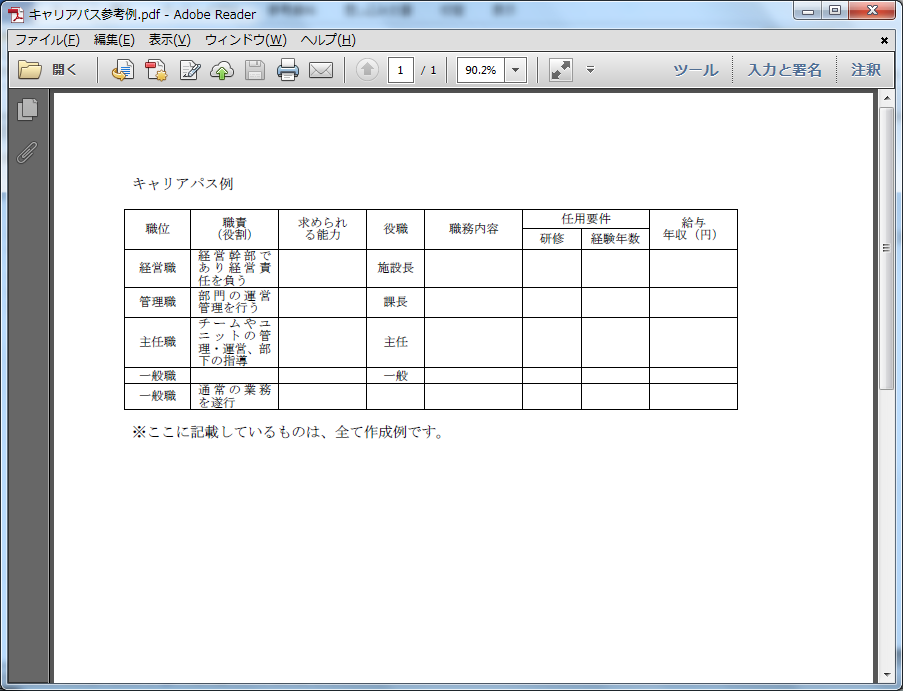 □ロ　賃金体系を定め、明確な根拠規定を書面で整備していること。　　　　イに掲げる職位、職責又は職務内容等に応じた賃金体系（一時金等の臨時的に支払われるものを除く。）について定めていること。　□ハ　イ及びロを全ての福祉・介護職員に周知していること。(2)キャリアパス要件Ⅱ□イ　福祉・介護職員と意見交換を踏まえた資質向上の目標を定めていること。□ロ　①か②どちらかの取組を行っていること。　　①資質向上のための計画に沿って、研修機会の提供又は技術指導等を実施するとともに、福祉・介護職員の能力評価を行うこと。　　②資格取得のための支援を実施すること。□　イ及びロを全ての福祉・介護職員に周知していること。(3)加算（Ⅲ）の職場環境等要件□　処遇改善を算定する年度に実施する処遇改善（賃金改善を除く）の内容を全ての福祉・介護職員に周知していること。　※前年度から継続して処遇改善加算を算定する場合、当該年度に実施できない合理的な理由がある場合は、前年度の取組実績をもって要件を満たす。２　計画書に添付する書類　(1)就業規則、給与規程　(2)労働保険関係成立届等の納入証明書(3)「キャリアパス要件Ⅰ」を満たしていることを選択した場合は、満たしていることを確認できる書類。⇒任用等要件・賃金体系を定めている書類